Conversation NormsWe listen to each otherWe share our own ideas and explain them We respect one another’s ideas, even if they are different.We respectfully disagree and try to see the other view.We let others finish explaining their ideas without interrupting.We take turns and share air time.We SLANT (Sit-Up, Lean forward, Ask and answer questions, Nod your head, Track your partner) each other while talkingConversation NormsUse your think timeUse the language of the skill Use your conversation voiceListen respectfully Take turn and build on each other’s ideasPurposeful Talk*FOCUSED, collaborative talk meant to DEEPEN and EXTEND our thinking about the topicHear All VoicesSay Something Meaningful.Practice S.L.A.N.T.                        *Sit Up                        *Look at the person talking                        *Ask and Answer Questions                        *Nod your head - Note key ideas                        *Take turns talking - Talk to your teacher4.    Listen with intent.5.    Keep the Line of Thinking Alive.6.    Be Flexible in Your ThinkingConversation TipsSit facing others - Eye to EyeOne person talks at a timeLet everyone have a chance to talk Invite someone to have a turnPiggyback - Add on to what someone saysAsk questions….. “I wonder….”  Respond to questions your friends ask Go back - find evidence in the textStay on the subject, pay attention Throw ideas back and forthShare your feelings about the topicTalk with expression, use your hands to talkAccountable Talk 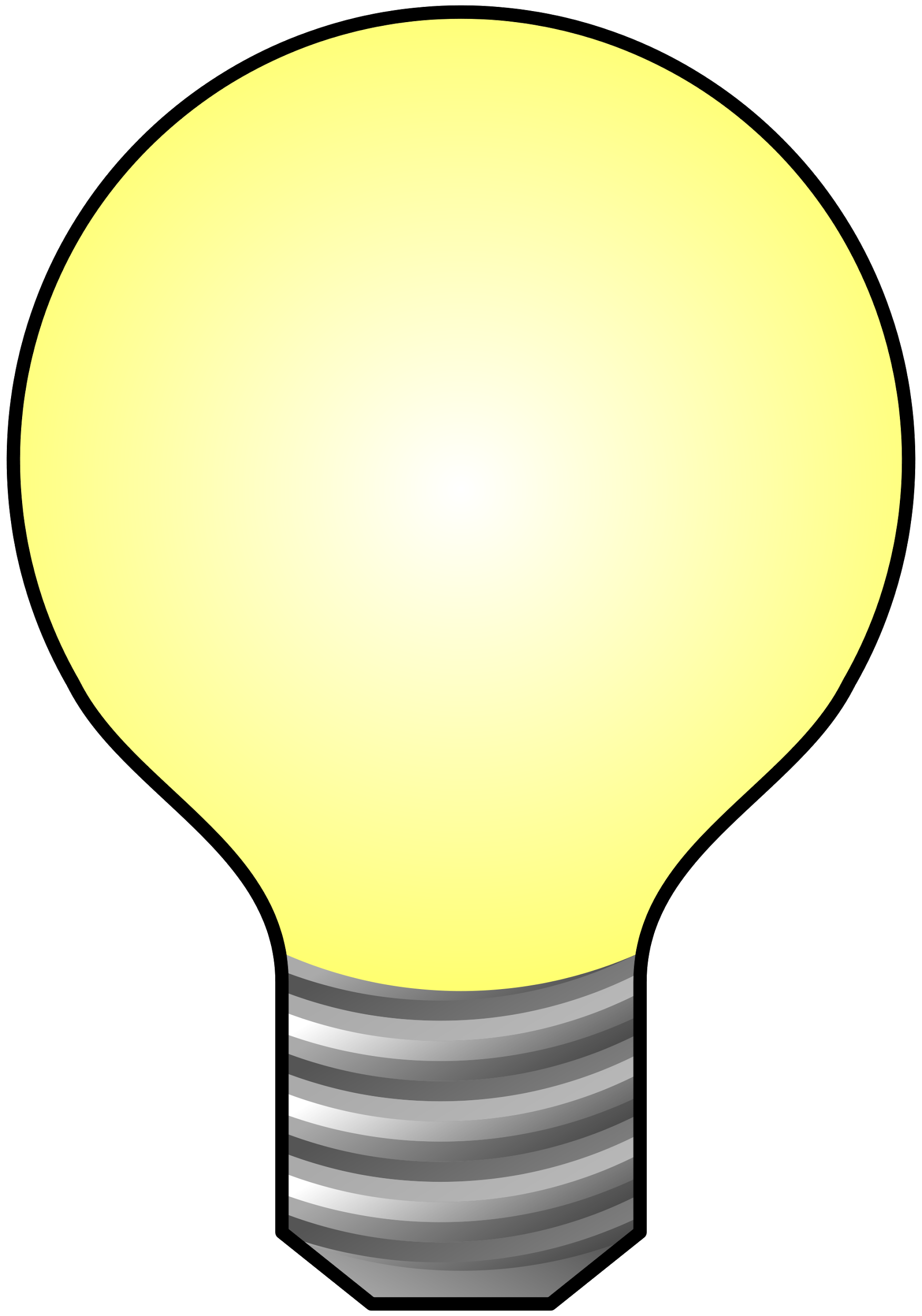 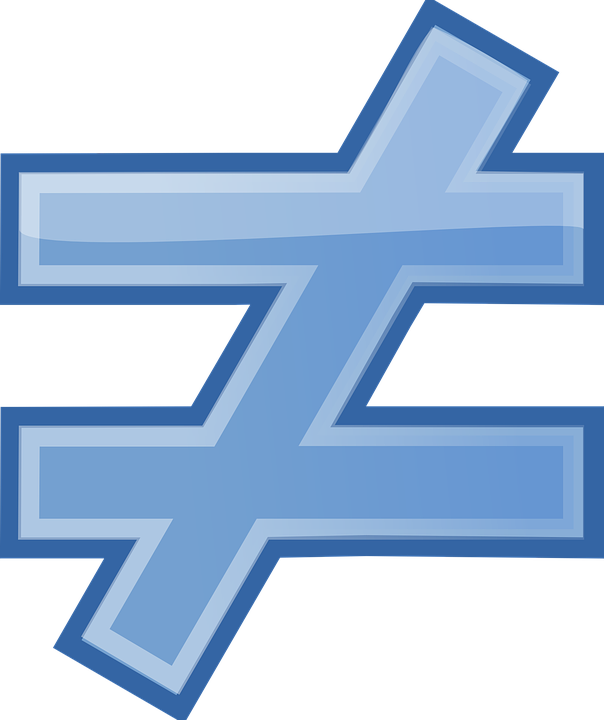 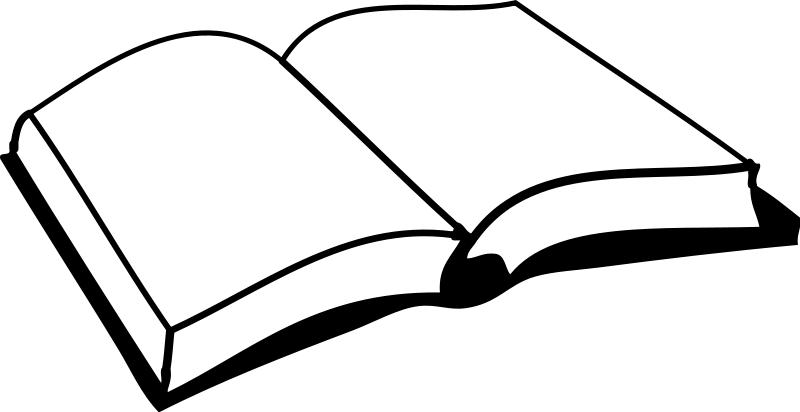 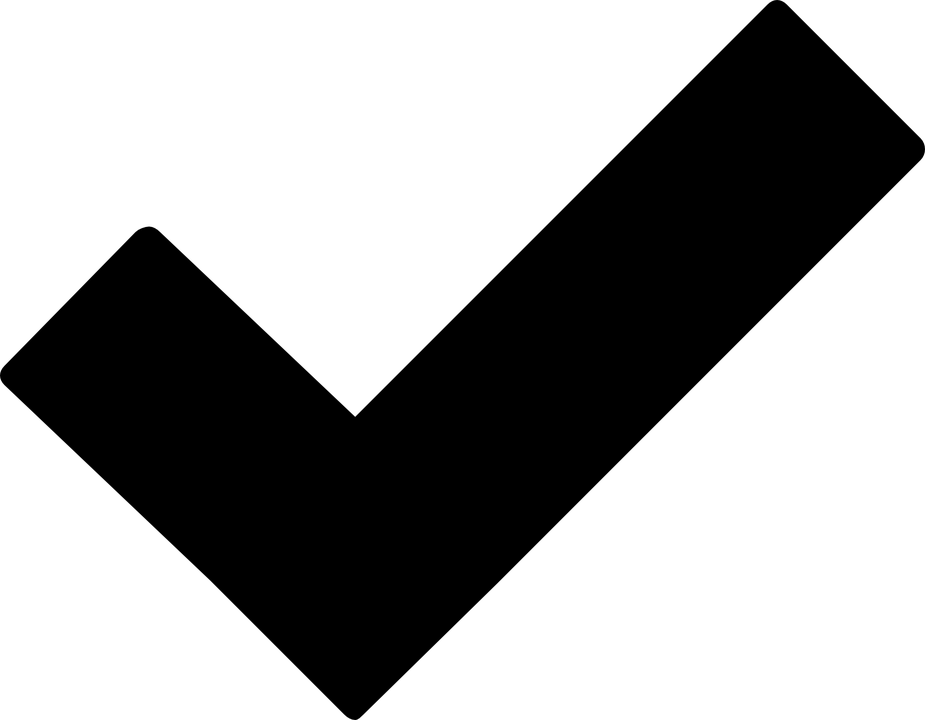 